О прекращении полномочий главы  Шакуловского сельского поселения Канашского района Чувашской РеспубликиВ соответствии с частью 3 статьи 40 Федерального закона от 06.10.2003  № 131-ФЗ «Об общих принципах организации местного самоуправления в Российской Федерации», Законом Чувашской Республики от 18.10.2004 № 19 «Об организации местного самоуправления в Чувашской Республике», Уставом Шакуловского сельского поселения Канашского района Чувашской Республики, утвержденного решением Собрания депутатов Шакуловского сельского поселения  Канашского района Чувашской Республики от  18 января 2013 года № 21/1 (с изменениями от 11 октября 2013 года  № 30/1,  от 25 февраля 2014 года  № 35/1, от 26 ноября 2014 года  № 43/1, от 29 июня 2015 года  № 49/1, от 22 марта 2016 года  № 9/1, от 08 августа 2017 года № 23/1, от 21 декабря  2017 года № 30/1, от 26 июля 2018 г. № 37/1, 2 апреля 2019 г.   № 46/1, 14 ноября 2019 г. № 53), Собрание депутатов Шакуловского сельского поселения Канашского района Чувашской Республики  решило:  1. Прекратить полномочия, освободить от замещаемой должности Антонова Александра Николаевича, главу Шакуловского сельского поселения Канашского района Чувашской Республики 25 сентября 2020 года, в связи с истечением срока полномочий.  2. Настоящее решение вступает в силу со дня его подписания.Председатель Собрания депутатов                                                                    Федоров Н.Н.ЧĂВАШ РЕСПУБЛИКИКАНАШ РАЙОНĚ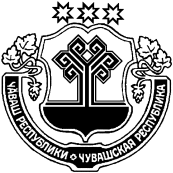 ЧУВАШСКАЯ РЕСПУБЛИКАКАНАШСКИЙ РАЙОНШАККĂЛ ЯЛ                     ПОСЕЛЕНИЙĔНДЕПУТАТСЕН ПУХĂВĚ                       ЙЫШĂНУ«25» авӑн уйӑхе 2020 г. № 1/5	       Шаккӑл салиСОБРАНИЕ ДЕПУТАТОВШАКУЛОВСКОГО СЕЛЬСКОГО ПОСЕЛЕНИЯРЕШЕНИЕ«25» сентября 2020 г. № 1/5село Шакулово